STATE OF NEVADA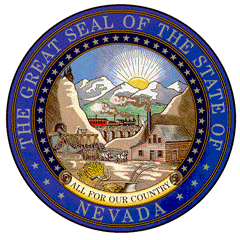 DEPARTMENT OF BUSINESS AND INDUSTRYHOUSING DIVISIONNotice of Public MeetingJune 10, 2024, beginning at 11:30 amThe Nevada Housing Division will hold a public meeting to solicit public comment on the proposed program design for the Supportive Housing Development Fund established by Assembly Bill 310 of the 2023 Legislative Session including the criteria for eligibility for a grant under the program.Reasonable efforts will be made to assist and accommodate physically handicapped persons desiring to attend the hearing.  If you require assistance, please contact the Division in advance of the hearing date.  Contact Christine Hess at chess@housing.nv.gov or 775-687-2249. Written submissions must be received by the Nevada Housing Division on or before June 9, 2024The TDD Number is 800-326-6868.   Supporting materials for this agenda may be obtained by contacting Christine Hess at chess@housing.nv.gov or 775-687-2249; or its Carson City office: 1830 E. College Pkwy., Suite 200 Carson City, NV 89706; or its Las Vegas office: 3300 W. Sahara Ave., #300, Las Vegas, NV 89102.The public is invited to attend virtually by following the link below.  Please join my meeting from your computer, tablet or smartphone. Persons wishing to provide public comment during the meeting may use the links below and at the appropriate time, Division staff will call on persons wishing to make public comment.A copy of the proposed program design for the Supportive Housing Development Fund as well as a posting of this Notice of Public Workshop can also be accessed at https://housing.nv.gov. AB310 Program Design Roundtable Workshop
Jun 10, 2024, 11:30 AM – 1:00 PM (America/Los Angeles)

Please join my meeting from your computer, tablet or smartphone.
https://meet.goto.com/717804533

You can also dial in using your phone.
Access Code: 717-804-533
United States: +1 (571) 317-3122

Get the app now and be ready when your first meeting starts:
https://meet.goto.com/installAgenda1. Call to Order.2. Public Comment.No action may be taken on any matter raised under this agenda item until the matter has been specifically included on an Agenda as an item upon which action will be taken. Comments cannot be restricted based upon viewpoint. Public comment is limited to 5 minutes per person.4. Discussion of supportive housing grant program design and implementation. 5. Public Comment:No action may be taken on any matter raised under this agenda item until the matter has been specifically included on an Agenda as an item upon which action will be taken. Comments cannot be restricted based viewpoint. Public comment is limited to 5 minutes per person.6. AdjournmentThis notice has been posted at the following locations:  https://housing.nv.gov and www.notice.nv.gov.   